ANNAMALAI          UNIVERSITY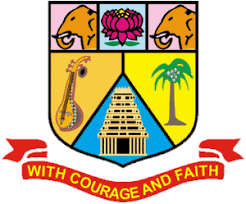 (Affiliated Colleges)203 - B.Sc. PhysicsProgramme Structure and Scheme of Examination (under CBCS)(Applicable to the candidates admitted from the academic year 2023 -2024 onwards)Non-major (NME) Electives offered to other Departments* PART-IV: NME / Basic Tamil / Advanced Tamil (Any one)Students who have not studied Tamil upto 12th Standard and have taken any Language other than Tamil in Part-I, must choose Basic Tamil-I in First Semester & Basic Tamil-II in Second Semester.Students who have studied Tamil upto 10th & 12th Standard and have taken any Language other than Tamil in Part-I, must choose Advanced Tamil-I in First Semester and Advanced Tamil-II in Second Semester.COURSE OBJECTIVES:	Study of the properties of matter leads to information which is of practical value to both the physicist and the engineers. It gives us information about the internal forces which act between the constituent parts of the substance. Students who undergo this course are successfully bound to get a better insight and understanding of the subject.UNIT-I	ELASTICITY: Hooke’s law – stress-strain diagram – elastic constants –Poisson’s ratio – relation between elastic constants and Poisson’s ratio – work done in stretching and twisting a wire – twisting couple on a cylinder – rigidity modulus by static torsion– torsional pendulum (with and without masses) [12 Hours]UNIT-II	BENDING OF BEAMS: cantilever– expression for Bending moment – expression for depression at the loaded end of the cantilever– oscillations of a cantilever – expression for time period – experiment to find Young’s modulus – non-uniform bending– experiment to determine Young’s modulus by Koenig’s method – uniform bending – expression for elevation – experiment to determine Young’s modulus using microscope [12 Hours]UNIT-III	FLUID DYNAMICS: Surface tension: definition – molecular forces– excess pressure over curved surface – application to spherical and cylindrical drops and bubbles – determination of surface tension by Jaegar’s method–variation of surface tension with temperature [7 Hours]VISCOSITY: Definition – streamline and turbulent flow – rate of flow of liquid in a capillary tube – Poiseuille’s formula –corrections – terminal velocity and Stoke’s formula– variation of viscosity with temperature [7 Hours]UNIT-IV	WAVES AND OSCILLATIONS: Simple Harmonic Motion (SHM) – differential equation of SHM – graphical representation of SHM – composition of two SHM in a straight line and at right angles – Lissajous's figures- free, damped, forced vibrations –resonance and Sharpness of resonance. [8 Hours]Laws of transverse vibration in strings –sonometer – determination of AC frequency using sonometer –determination of frequency using Melde’s string apparatus [4 Hours]UNIT-V	ACOUSTICS OF BUILDINGS AND ULTRASONICS: Intensity of sound – decibel – loudness of sound –reverberation – Sabine’s reverberation formula – acoustic intensity – factors affecting the acoustics of buildings. [5 Hours]Ultrasonic waves: production of ultrasonic waves – Piezoelectric crystal method – magnetostriction effect – application of ultrasonic waves [5 Hours]TEXT BOOKS:	D. S. Mathur, 2010, Elements of Properties of Matter, S. Chand & Co.Brijlal & N. Subrahmanyam, 2003, Properties of Matter, S. Chand & CoD. R. Khanna & R. S. Bedi, 1969, Textbook of Sound, Atma Ram & sonsBrijlal and N. Subrahmanyam, 1995, A Text Book of Sound, Second revised edition, Vikas Publishing House.R.Murugesan,2012, Properties of Matter, S. Chand & Co. REFERENCE BOOKS:	C.J. Smith, 1960, General Properties of Matter, Orient Longman PublishersH.R. Gulati, 1977, Fundamental of General Properties of Matter, Fifth edition,R. Chand &  Co.A.P French, 1973, Vibration and Waves, MIT Introductory Physics, Arnold-Heinmann India.WEBLINKS:https://www.biolinscientific.com/blog/what-are-surfactants-and-how-do-they-workhttp://hyperphysics.phy-astr.gsu.edu/hbase/permot2.htmlhttps://www.youtube.com/watch?v=gT8Nth9NWPMhttps://www.youtube.com/watch?v=m4u-SuaSu1s&t=3shttps://www.biolinscientific.com/blog/what-are-surfactants-and-how-do-they-workhttps://learningtechnologyofficial.com/category/fluid-mechanics-lab/http://www.sound-physics.com/http://nptel.ac.in/courses/112104026/COURSE OUTCOMES:After attending the course, the student will be able to:MAPPING WITH PROGRAM OUTCOMES:Map course outcomes (CO)for each course with program outcomes (PO) in the 3-point scale of STRONG (S), MEDIUM (M) and LOW (L).COURSE OBJECTIVES:	Apply various physics concepts to understand Properties of Matter viz., elasticity, surface tension, viscosity, moment of inertia, acceleration due to gravity and sound waves in solids. Set up experimentation to verify theories, quantify and analyze. LIST OF EXPERIMENTS (Any Eight Experiments only)Compound Pendulum - Determination of ‘g’ and ‘k’.Determination of moment of inertia of an irregular body. Verification of parallel axes theorem on moment of inertia. Verification of perpendicular axes theorem on moment of inertia.Determination of Young’s modulus by stretching of wire with known masses. Verification of Hook’s law by stretching of wire method.Young’s modulus – Non-uniform bending -Pin and microscope.Young’s modulus - Uniform bending –Pin and microscope.Rigidity modulus -Torsional Pendulum -without masses.Rigidity modulus -Static torsion -Mirror, Scale and telescope.Surface tension and Interfacial surface tension - drop weight method.Coefficient of viscosity of liquid - Graduated burette - Radius of capillary tube by using microscope.Determination of critical pressure for streamline flow. Determination of Poisson’s ratio of rubber tube. Sonometer – verification of laws of transverse vibrations of stretched strings.Sonometer - Frequency of Tuning fork.TEXT BOOKS:C. C. Ouseph, U. J. Rao, V. Vijayendran (2018), Practical Physics and Electronics, S. Viswanathan, Printers & Publishers Private Ltd, ChennaiM. N. Srinivasan, S. Balasubramanian, R. Ranganathan (2015) A Text Book of Practical Physics, Sultan Chand & Sons, New DelhiREFERENCE BOOKS:Samir Kumar Ghosh (2000) A Textbook of Advanced Practical Physics, NCBA KolkattaD. Chattopadyay, P.C.Rakshit(2011), An Advanced Course in Practical Physics,NCBA, Kolkatta, C.L.Arora, B.Sc., Practical Physics,S. Chand and Company., New Delhi.D.P.Khandelwal , A Laboratory Manual of Physics for Undergraduate Classes,VaniPublications.B.Saraf  et al, Physics through Experiments,Vikas Publications.Harnaam Singh., B.Sc., Practical Physics,S. Chand and Company, New Delhi.D C Tayal, University Practical Physics, Himalaya Publishing House.Gupta & Kumar, Practical Physics, Pragati prakashan, MeerutCOURSE OUTCOMES:At the end of the course, the student will be able to:MAPPING WITH PROGRAM OUTCOMES:Map course outcomes (CO) for each course with program outcomes (PO) in the 3-point scale of STRONG (S), MEDIUM(M) and LOW(L).Level of Correlation between PSO’s and CO’sLevel of Correlation between PO’s and CO’sLevel of Correlation between PSO’s and CO’sLevel of Correlation between PO’s and CO’sNote: Scheme for Practical Evaluation. Volumetric Estimation – 75Record – 10 marksProcedure – 15marksResults < 2% - 50 marks2-3% - 40 marks3-4% - 30 marks> 4% - 20 marks COURSE OBJECTIVES: To help students get an overview of Physics before learning their core courses. To serve as a bridge between the school curriculum and the degree programme.UNIT-I:	Vectors, scalars – examples for scalars and vectors from physical quantities – addition, subtraction of vectors – resolution and resultant of vectors – units and dimensions– standard physics constants.UNIT-II:	Different types of forces–gravitational, electrostatic, magnetic, electromagnetic, nuclear –mechanical forces like, centripetal, centrifugal, friction, tension, cohesive, adhesive forces UNIT-III:	Different forms of energy– conservation laws of momentum, energy – types of collisions –angular momentum– alternate energy sources–real life examples.UNIT-IV:	Types of motion– linear, projectile, circular, angular, simple harmonic motions – satellite motion – banking of a curved roads – streamline and turbulent motions – wave motion – comparison of light and sound waves – free, forced, damped oscillations.UNIT-V:	Surface tension – shape of liquid drop – angle of contact – viscosity –lubricants – capillary flow – diffusion – real life examples– properties and types of materials in daily use- conductors, insulators – thermal and electric.TEXTBOOKS:	D. S. Mathur, 2010, Elements of Properties of Matter, S. Chand & CoBrijlal & N. Subrahmanyam, 2003, Properties of Matter, S. Chand & Co.REFERENCEBOOKS:	H. R. Gulati, 1977, Fundamental of General Properties of Matter, Fifth edition, S. Chand & Co.COURSEOUTCOMES:At the end of the course, the student will be able to:MAPPING WITH PROGRAM OUTCOMES:Map course outcomes (CO) for each course with program outcomes (PO) in the 3-point scale of STRONG (S), MEDIUM(M) and LOW(L).COURSE OBJECTIVES:	The course focuses on understanding a basic in conversion of temperature in Celsius, Kelvin and Fahrenheit scales. Practical exhibition and explanation of transmission of heat in good and bad conductor. Relate the laws of thermodynamics, entropy in everyday life and explore the knowledge of statistical mechanics and its relation.UNIT-I	 CALORIMETRY: specific heat capacity – specific heat capacity of gases CP & CV– Mayer’s relation – Joly’s method for determination of CV – Regnault’s method for determination of CP.  [6 Hours]LOW TEMPERATURE PHYSICS: Joule-Kelvin effect – porous plug experiment – Joule-Thomson effect –Boyle temperature – temperature of inversion – liquefaction of gas by Linde’s Process – adiabatic demagnetisation. [6 Hours]UNIT-II	THERMODYNAMICS-I: zeroth law and first law of thermodynamics – P-V diagram – heat engine –efficiency of heat engine – Carnot’s engine, construction, working and efficiency of petrol engine and diesel engines – comparison of engines. [12 Hours]UNIT-III	THERMODYNAMICS-II: second law of thermodynamics –entropy of an ideal gas – entropy change in reversible and irreversible processes – T-S diagram –thermodynamical scale of temperature – Maxwell’s thermodynamical relations –Clausius-Clapeyron’s equation (first latent heat equation) – third law of thermodynamics – unattainability of absolute zero – heat death. [12 Hours]UNIT-IV	HEAT TRANSFER: modes of heat transfer: conduction, convection, and radiation. Conduction: thermal conductivity – determination of thermal conductivity of a good conductor by Forbe’s method – determination of thermal conductivity of a bad conductor by Lee’s disc method. [6 Hours]Radiation: black body radiation (Ferry’s method) – distribution of energy in black body radiation – Wien’s law and Rayleigh Jean’s law –Planck’s law of radiation – Stefan’s law – deduction of Newton’s law of cooling from Stefan’s law. [6 Hours]UNIT-V	STATISTICAL MECHANICS: Definition of phase-space – micro and macro states – ensembles –different types of ensembles – classical and quantum Statistics – Maxwell-Boltzmann statistics – expression for distribution function – Bose-Einstein statistics – expression for distribution function – Fermi-Dirac statistics –expression for distribution function – comparison of three statistics. [12 Hours]TEXT BOOKS:Brijlal &  N. Subramaniam, 2000, Heat and Thermodynamics, S. Chand & Co.Narayanamoorthy & Krishna Rao, 1969, Heat, Triveni Publishers, Chennai. V. R. Khanna & R. S. Bedi, 1998 1st Edition, Textbook of Sound, Kedharnaath Publish & Co, Meerut Brijlal and N. Subramanyam, 2001, Waves and Oscillations, Vikas Publishing House, New Delhi.Ghosh, 1996, Text Book of Sound, S. Chand & Co.R. Murugeshan & Kiruthiga Sivaprasath, Thermal Physics, S. Chand & Co.REFERENCE BOOKS:J. B. Rajam & C.L. Arora, 1976, Heat and Thermodynamics, 8th edition, S. Chand & Co. Ltd.D.S. Mathur, Heat and Thermodynamics, Sultan Chand & Sons.Gupta, Kumar, Sharma, 2013, Statistical Mechanics, 26th Edition, S. Chand & Co.Resnick, Halliday&Walker,2010, Fundamentals of Physics, 6th Edition.Sears, Zemansky, Hugh D. Young, Roger A. Freedman, 2021 University Physics with Modern Physics 15th Edition, Pearson.WEBLINKS:https://youtu.be/M_5KYncYNychttps://www.youtube.com/watch?v=4M72kQulGKk&vl=enCOURSE OUTCOMES:At the end of the course, the student will be able to:MAPPING WITH PROGRAM OUTCOMES:Map course outcomes (CO) for each course with program outcomes (PO) in the 3-point scale of STRONG(S), MEDIUM(M) and LOW(L).COURSE OBJECTIVES:	Apply various physics concepts to understand Properties of Matter viz., elastic properties, thermal properties, acceleration due to gravity and sound waves in solids. Set up experimentation to verify theories, quantify and analyze. LIST OF EXPERIMENTS (Any Eight Experiments only)Young’s modulus non-uniform bending – Optic lever. Young’s modulus uniform bending - Optic lever. Young’s modulus-Cantilever – depression – dynamic method-Mirror, Scale and Telescope.Searle’s double bar pendulum- Determination of Young’s modulus, Rigidity modulus.Determination of Young’s modulus by Koenig’s method – (or unknown load)and Poisson’s ratio.Rigidity modulus and moment of inertia -Torsional Pendulum - with identical masses.Determination of moment of inertia and ‘g’ using bifilar pendulum.Determination of co-efficient of viscosity by Stokes’ method – terminal velocity. Sonometer - Relative density of a solid and liquid.Sonometer - Frequency of AC mains - Steel and Brass wires.Specific heat capacity of liquid - Newton’s law of cooling.Determination of thermal conductivity of good conductor by Lee’s disc method.Determination of specific heat of liquid by Joule’s electrical heating method (applying radiation correction by Barton’s correction/graphical method), To verify the laws of transverse vibration using Melde’s apparatus. To compare the mass per unit length of two strings using Melde’s apparatus. TEXT BOOKS: 1. C.C. Ouseph, U.J. Rao, V. Vijayendran, Practical Physics and Electronics, S. Viswanathan, Printers & Publishers Private Ltd, Chennai,2018. 2. M.N.Srinivasan, S. Balasubramanian, R.Ranganathan, A Text Book of Practical Physics, Sultan Chand & Sons, New Delhi, 2015. REFERENCE BOOKS:1. Samir Kumar Ghosh, A Textbook of Advanced Practical Physics, NCBA, Kolkatta, 20002. D. Chattopadyay, P.C.Rakshit, An Advanced Course in Practical Physics, NCBA, COURSEOUTCOMES:At the end of the course, the student will be able to:MAPPING WITH PROGRAM OUTCOMES:Map course outcomes (CO) for each course with program outcomes (PO) in the 3-point scale of STRONG (S), MEDIUM(M) and LOW(L).Level of Correlation between PSO’s and CO’sLevel of Correlation between PO’s and CO’sLevel of Correlation between PSO’s and CO’s     Level of correlation between CO’s and PO’sScheme of Valuation:Max.Marks:100Int.Marks:25Ext.Marks:75Record:15 marksPreliminary Tests:10 marksDetection Of elements:10 marksDetection of functional group:10 marksIdentification of compound:10 marksConfirmatory Tests:5 marksReport:5 marksSystamatic Procedure:10 marksCourse ObjectivesTo understand the basics of measurements and mechanics.To learn the principle of Pressure cooker, Refrigerator and Air-conditioner.To know the construction and working of domestic electrical appliances.To study the fundamentals of laser and its applications.To understand the different biomedical instruments.UNIT- I: MEASUREMENTS & MECHANICS 				6 HoursFundamental quantities - System of Units - CGS - FPS -  MKS and SI - Vernier caliper -  Screw gauge and their utility-Newton’s law of motion- Lever mechanism – Pulleys - Force -Weight - Work - Energy - Power - Horsepower - Circular Motion - Banking of curved tracks.UNIT-II: THERMO AND HYDRODYNAMICS 				6 HoursVariation of boiling point with pressure - Pressure cooker - First and Second law of thermodynamics - Refrigerator - Air Conditioner - Principle and construction - Bernoulli Theorem-Applications.UNIT - III: ELECTRICAL APPLIANCES				6 HoursElectric iron Box - Electric Fan - Construction and Working of Ceiling and Table fans - Water Heater -Types - Function - Wet Grinder - Mixer Grinder - Principle and Design.UNIT- IV: LASER								6 HoursPower of a Lens-Human eye - Defects of vision – Laser - Spontaneous emission - Stimulated emission - Meta stable state - Population inversion - Pumping - Laser Characteristics- Ruby Laser - Applications of Laser-Laser cutting - Welding- Drilling -Lasers in Surgery - Lasers in ophthalmology.UNIT- V: MEDICAL INSTRUMENTS					6 HoursDigital thermometer - Digital BP apparatus - One touch Glucometer – thermal scanner - pulse oximeter - pH meter - BMI calculator – Ventilator Principle - description -  function and recording of ECG -  EMG and EEG - artificial pacemaker.Course Outcomes:After completion of the course, the student should be able to understand:the basics of measurements and mechanics in daily lifethe principle of Pressure cooker, Refrigerator and Air conditioner.the construction and working of domestic electrical appliances.the fundamentals of laser and its applications.the different biomedical instruments used in clinics.Text Books:Unit 1& Unit 2N. Subrahmanyam and BrijLal ,  Principles of Physics,  S.Chand &Co., Ltd,  Chennai.Plus one Physics Book,TN state Board and NCERT Books.D. Jayaraman, K. Ilangovan,   Thermal Physics Statistical Mechanics ,   S. Viswanathan, Printers & Publishers Private Ltd,  Chennai ,   2016.BrijLal  and N Subrahmanyam,   Heat and Thermodynamics,   S Chand & Company Pvt	Ltd ,   New Delhi ,   2016.	Unit 3Bali, S.P. 2005, Consumer Electronics, Pearson Education, New Delhi. TN State Board, Basic Electrical Engineering, Vocational Theory, Plus One Textbook, TN Stat Board.	Unit 4Murugeshan, R. 2016, Optics & Spectroscopy, S. Chand Co. Ltd, New Delhi.	Unit 5Arumugam M, 2011, Biomedical Instrumentation, Anuradha Publications, Kumbakonam.Yuvaraj, V. 2020, Instrumentation Techniques, Sri Krishna Publications. 	Reference BooksHallidy D. Rensick, R.  and Walker, J. 2001, Fundamentals of Physics, 6th Edition, Wiley, NY.Brij Lal  and N Subrahmanyam, 2016, Heat and Thermodynamics ,   S Chand & Company Pvt	Ltd,   New Delhi .R. Murugeshan, 2016, Optics & Spectroscopy, S. Chand Co. Ltd, New Delhi.MAPPING WITH PROGRAM OUTCOMES:Map course outcomes (CO) for each course with program outcomes (PO) in the 3-point scale of STRONG (S), MEDIUM(M) and LOW(L).Course Objective: This course intends to introduce principles of astrophysics describing the science of formation and evolution of stars and interpretation of various heavenly phenomena and provide an understanding of the physical nature of celestial bodies along with the instrumentation and techniques used in astronomical research.To understand the principle of telescopes and their operation and parameters, types of telescopes, detectors and image processing and advanced space telescopes.To grasp the ideas behind Solar system, inter planetary distances, meteors, meteorites, comets, asteroids, belt, cloud, gravitational waves and recent advances in astrophysics.To recognize the Physics behind Eclipses and types of eclipses, solar and lunar eclipse, structure of the Sun.To appreciate the Stellar Evolution process, birth & death of star, pulsars, black holes, supernovae, Galaxies, dark matter, evolving universe.To do any three of the activities mentioned in the Unit VUNIT-I	TELESCOPES: Optical telescopes – magnifying power, brightness, resolving power and f/a ratio – types of reflecting and refracting telescopes – detectors and image processing – radio telescopes – Hubble space telescope.UNIT-II	SOLAR SYSTEM: Bode’s law of planetary distances – meteors, meteorites, comets, asteroids – Kuiper belt – Oort cloud – detection of gravitational waves – recent advances in astrophysics.UNIT-III	ECLIPSES: Types of eclipses – solar eclipse – total and partial solar eclipse – lunar eclipse – total and partial lunar eclipse – transits.THE SUN: Physical and orbital data – solar atmosphere – photosphere – chromosphere – solar corona – prominences – sunspots – 11year solar cycle – solar flares. UNIT-IV	STELLAR EVOLUTION: H-R diagram – birth & death of low mass, intermediate mass and massive stars – Chandrasekar limit – white dwarfs – neutron stars – pulsars – black holes – supernovae.GALAXIES: classification of galaxies – galaxy clusters –interactions of galaxies, dark matter and super clusters – evolving universe.UNIT-V	ACTIVITIES IN ASTROPHYSICS: (Any three activities to be done compulsorily)Basic construction of telescopeDevelop models to demonstrate eclipses/ planetary motion.Night sky observationConduct case study pertaining to any topic in this paper. Visit to any one of the National ObservatoriesTEXT BOOKS:BaidyanathBasu, (2001). An introduction to Astrophysics, Second printing, Prentice – Hall of India (P) Ltd, New Delhi K.S.Krishnaswamy, (2002), Astrophysics – a modern perspective, New Age  International  (P)  Ltd,  New Delhi.Shylaja, B.S. &Madhusudan, H.R.,( 1999), Eclipse: A Celestial Shadow Play, Orient BlackSwan,REFERENCE BOOKS: Niclolas. A. Pananides and Thomas Arny, (1979), Introductory Astronomy, Addison Wesley Publ. Co.Mujiber Rahman, A.  Concepts to Astrophysics, SciTech Publications, Chennai. Abell, Morrison and Wolf, 1987, Exploration of the Universe, 5th ed., Saunders College Publ. Carrol and Ostlie, 2007, Introduction to Modern Astrophysics, 2nd ed., Pearson International. William J. Kaufmann, III, 1993, Universe Freeman & Company, W. H. Abhyankar, K.D. 2001, Astrophysics: Stars and Galaxies Universities PressCOURSEOUTCOMES:At the end of the course, the student will be able to:MAPPING WITH PROGRAM OUTCOMES:Map course outcomes (CO) for each course with program outcomes (PO) in the 3-point scale of STRONG (S), MEDIUM(M) and LOW(L).PartCourse CodeStudy Components &Course TitleCreditHoursMaximum MarksMaximum MarksMaximum MarksPartCourse CodeStudy Components &Course TitleCreditHoursCIAESETotalSEMESTER – II23UTAML11/23UHINL11/23UFREL11Language-I: பொதுதமிழ்– I/Hindi-IFrench-I362575100II23UENGL12General English – I362575100III23UPHYC13Core – I: Properties of Matter and Acoustics552575100III23UPHYP14Core –II: Practical –I:Physics Practical –I (Covering 23UPHYC13)542575100III23UCHEE15Elective – I
(Generic / Discipline Specific):                   Chemistry for Physical Sciences–I232575100III23UCHEEP1Chemistry  for Physical Sciences Practical –I122575100IV23UTAMB1623UTAMA16Skill Enhancement Course – 1 (NME-I)/*Basic Tamil – I /Advanced Tamil - I222575100IV23UPHYF17Foundation Course: Introductory Physics222575100Total2330800SEMESTER – III23UTAML21/23UHINL21/23UFREL21Language-IIபொதுதமிழ்– II/Hindi-IIFrench-II362575100II23UENGL22General English – II362575100III23UPHYC23Core – III: Heat, Thermodynamics and Statistical Mechanics552575100III23UPHYP24Core –IV: Practical II:Physics Practical –II(Covering 23UPHYC23)542575100III23UCHEE25Elective - II
(Generic / Discipline Specific)                     Chemistry for Physical Sciences-II232575100III23UCHEEP2Chemistry  for Physical Sciences Practical -II122575100IV23UTAMB2623UTAMA26Skill Enhancement Course – 2 (NME-II)/*Basic Tamil – II /Advanced Tamil - II222575100IV23USECG27Skill Enhancement Course – 3:Internet and its Applications (Common Paper)222575100Total2330800IV23UPHYN16Physics for Everyday Life222575100IV23UPHYN26Astrophysics222575100Semester: IPart: IIICore - I23UPHYC13PROPERTIES OF MATTER AND ACOUSTICSCredit: 5Hours: 5COURSE OUTCOMESCO1Relate elastic behavior in terms of three moduli of elasticity and working of torsion pendulum. COURSE OUTCOMESCO2Able to appreciate concept of bending of beams and analyze the expression, quantify, and understand nature of materials.COURSE OUTCOMESCO3Explain the surface tension and viscosity of fluid and support the interesting phenomena associated with liquid surface, soap films provide an analogue solution to many engineering problems.COURSE OUTCOMESCO4Analyze simple harmonic motions mathematically and apply them. Understand the concept of resonance and use it to evaluate the frequency of vibration. Set up experiment to evaluate frequency of ac mainsCOURSE OUTCOMESCO5Understand the concept of acoustics, importance of constructing buildings with good acoustics. Able to apply their knowledge of ultrasonics in real life, especially in medical field and assimilate different methods of production of ultrasonic wavesPO1PO2PO3PO4PO5PO6PO7PO8PO9PO10CO1      S     S      M     M     S     M      M      S     M      SCO2      M     S     S     S     M     M      S      M     S     SCO3      S     M      S     MS     S      M      S     S      SCO4      S     S     S     S     S     M      S      M     M     MCO5      M     M     S      S     M     S      S      S      S     MSEMESTER: I PART: IIICore – II23UPHYP14PRACTICAL - ICredit:5Hours: 4COURSE OUTCOMESCO1Understand and determine accurately the length, radius by using screw gauge and vernier calipers.COURSE OUTCOMESCO2Grasp and find the Young’s modulus, rigidity modulus of solid materialsCOURSE OUTCOMESCO3Recognize and estimate the surface tension and interfacial properties two immiscible liquids.COURSE OUTCOMESCO4 Appreciate and measure the internal friction between the layers of the liquid. COURSE OUTCOMESCO5perform experiments in sonometer and verification of laws of transverse vibrations.PO1PO2PO3PO4PO5PO6PO7PO8PO9PO10CO1SSSSSSSMSMCO2MSSSMSSMMMCO3SSSMSSSMSMCO4SSSSSSSMMMCO5SMSSSSSMMSSEMESTER: I Part: III23UCHEE15CHEMISTRY FOR PHYSICAL SCIENCE– ICredit : 2Hours  : 3Objectives of the courseThis course aim state provide knowledge on theBasics of atomic orbitals, chemical bonds, hybridizationConcepts of thermodynamics and its applications.Concepts of nuclear chemistryImportance of chemical industriesQualitative and analytical methods.Course OutlineUNIT-IChemical Bonding and Nuclear ChemistryChemical Bonding: Molecular Orbital Theory-bonding, anti – bonding  And non-bonding orbitals. Molecular orbital diagrams for Hydrogen,Helium, Nitrogen; discussion of bond order and magnetic properties.Nuclear Chemistry:  Fundamental  particles  -  Isotopes,  Isobars,Isotones and Isomers-Differences between chemical reactions andNuclear reactions-group displacement law. Nuclear binding energy-Mass defect-calculations. Nuclear fission and nuclear fusion-differences–Stellar  energy. Applications of  radioisotopes–carbondating, rock dating and medicinal applications.Unit-IIIndustrial ChemistryFuels: Fuel gases: Natural gas, water gas, semi water gas, carburetedWater gas, producer gas, CNG, LPG and oil gas (manufacturingDetails not required). Silicones: Synthesis, properties and uses ofsilicones.Fertilizers: Urea, ammonium sulphate, potassium nitrate, NPKfertilizer, superphosphate, triple super phosphate.UNIT-IIIFundamental Concepts in Organic ChemistryHybridization: Orbital overlap, hybridization and geometry ofCH4, C2H4, C2H2 and C6H6. Electronic effects: Inductive effect and consequences on Ka and Kb of organic acids and bases, electromeric, mesomeric,  hyper conjugation and steric-examples.Reaction mechanisms: Types of reactions–aromaticity (Huckel’srule)– aromatic electrophilic substitution; nitration, halogenation, Friedel-Craft’salkylationandacylation.Heterocycliccompounds:Preparation,propertiesofpyrroleandpyridine.UNIT-IVThermodynamics and Phase EquilibriaThermodynamics: Types  of  systems,  reversible  and  irreversibleprocesses,	isothermal  and	adiabatic	processes  and  spontaneousprocesses. Statements of first law and second law of thermodynamics.Carnot’s cycle  and  efficiency  of  heat  engine.  Entropy  and  itssignificance. Free energy change and its importance (noderivation).Conditions for spontaneity in terms of entropy and Gibbs free energy.Relation ship between Gibbs free energy and entropy.Phase Equilibria: Phaserule – definition of termsinit. ApplicationsofPhase rule to water system. Two component system-Reduced phaseRule and its application to asimple eutectic system (Pb-Ag).UNIT-VAnalytical ChemistryIntroductiontoqualitativeandquantitativeanalysis.Principlesofvolumetricanalysis.Separationandpurificationtechniques–extraction,distillationand crystallization.Chromatography: principle and application of column, paper and thinLayer chromatography.ExtendedQuestions related to the above topics, from various competitiveProfessionalExaminations UPSC/JAM/TNPSC others to be solvedComponent(isa(To be discussed during the Tutorial hours)Part of internalComponent only,Not to be includedIn the externalexaminationQuestion paper)Skills acquiredFrom this courseKnowledge, Problem solving, Analytical ability, ProfessionalCompetency, Professional Communication and Transferable skills.Recommended TextV.Veeraiyan, Textbook of Ancillary Chemistry; High mount publishing house,Chennai,firstedition,2009.S.Vaithyanathan, Text book of Ancillary Chemistry; Priya Publications, Karur,2006.S.ArunBahl,B.S.Bahl, Advanced Organic Chemistry; S.Chandand Company, NewDelhi, twentythirdedition,2012.P.L.Soni,H.M.Chawla, Text Book of Organic Chemistry; SultanChand&sons,NewDelhi, twentyninth edition,2007.Reference BooksP.L.Soni,Mohan Katyal, Text book of Inorganic chemistry; Sultan Chand and Company, NewDelhi, twentieth edition,2007.B.R.Puri,L.R.Sharma, M.S.Pathania, Text book Physical Chemistry; Vishal Publishing Co.,NewDelhi,  forty seventh edition,2018.B.K,Sharma, Industrial Chemistry; GOEL publishing house, Meerut,          sixteenth edition,2014.Website and e-learning sourcehttps://byjus.com/jee/chemical-bonding/https://en.wikipedia.org/wiki/Fuelhttps://www.brainkart.com/article/Fundamentals-of-Organic-Chemistry_36450/https://chem.libretexts.org/Courses/BethuneCookman_University/B-CU%3A_CH-345_Quantitative_Analysis/Book%3A_Analytical_Chemistry_2.1_(Harvey)/06%3A_Equilibrium_Chemistry/6.02%3A_Thermodynamics_and_Equilibrium_Chemistryhttps://en.wikipedia.org/wiki/ChromatographyCourse Learning Outcomes (for Mapping with Pos and PSOs)On completion of the course the students should be able toCourse Learning Outcomes (for Mapping with Pos and PSOs)On completion of the course the students should be able toCO/PSOPSO1PSO2PSO3PSO4PSO5CO133333CO233333CO333333CO433333CO533333Weightage1515151515Weighted percentage ofCourse Contribution to POs3.03.03.03.03.0CO/POPO1PO2PO3PO4PO5CO133333CO233333CO333333CO433333CO533333Weightage1515151515Weighted percentage ofCourse Contribution to POs3.03.03.03.03.0SEMESTER: I Part: III23UCHEEP1CHEMISTRY FOR PHYSICAL SCIENCE          PRACTICALS – ICredit : 1Hours  : 2Objectives of the courseThis course aims to provide knowledge on thebasics of preparation of solutions.principles and practical experience of volumetric analysisCourse OutlineVOLUMETRIC ANALYSISEstimation of sodium hydroxide using standard sodium carbonate.Estimation of hydrochloric acid using standard oxalic acid.Estimation of ferrous sulphate using standard Mohr's salt.Estimation of oxalic acid using standard ferrous sulphate.Estimation of potassium permanganate using standard sodium hydroxide.Estimation of magnesium using EDTA.Estimation of ferrous ion using diphenyl amine as indicator.Reference BooksV.Venkateswaran, R.Veerasamy, A.R.Kulandaivelu, Basic Principles ofPractical Chemistry; Sultan Chand & sons, Second edition, 1997.Website and E-Learning Sources1)http://www.federica.unina.it/agraria/analytical-chemistry/volumetricanalysis 2)https://chemdictionary.org/titration-indicator/Course Learning Outcomes (for Mapping with POs and PSOs) On completion of the course the students should be able toCO 1: gain an understanding of the use of standard flask and volumetric pipettes, burette. CO 2: design, carry out, record and interpret the results of volumetric titration.CO 3: apply their skill in the analysis of water/hardness.CO4: analyze the chemical constituents in allied chemical productsCourse Learning Outcomes (for Mapping with POs and PSOs) On completion of the course the students should be able toCO 1: gain an understanding of the use of standard flask and volumetric pipettes, burette. CO 2: design, carry out, record and interpret the results of volumetric titration.CO 3: apply their skill in the analysis of water/hardness.CO4: analyze the chemical constituents in allied chemical productsCO /PSOPSO1PSO2PSO3PSO4PSO5CO133333CO233333CO333333CO433333Weightage1212121212Weighted percentage ofCourse Contribution to PSOs3.03.03.03.03.0CO /POPO1PO2PO3PO4PO5CO133333CO233333CO333333CO433333Weightage1212121212Weighted percentage ofCourse Contribution to POs3.03.03.03.03.0Semester: IPart: IV23UPHYF17(Foundation Course)INTRODUCTORY PHYSICS Credit: 2Hours: 2COURSE OUTCOMESCO1Apply concept of vectors to understand concepts of Physics and solve problemsCOURSE OUTCOMESCO2Appreciate different forces present in Nature while learning about phenomena related to these different forces. COURSE OUTCOMESCO3Quantify energy in different process and relate momentum, velocity, and energy COURSE OUTCOMESCO4Differentiate different types of motions they would encounter in various courses and understand their basisCOURSE OUTCOMESCO5Relate various properties of matter with their behaviour and connect them with different physical parameters involved.PO1PO2PO3PO4PO5PO6PO7PO8PO9PO10CO1SSSSSSSMSMCO2MSSSMSSMMMCO3SSSMSSSMSMCO4SSSSSSSMMMCO5SMSSSSSMMSSemester: IIPart: IIICore - III23UPHYC23 HEAT, THERMODYNAMICS AND STATISTICAL MECHANICSCredit: 5Hours: 5COURSEOUTCOMESCO1Acquires knowledge on how to distinguish between temperature and heat. Introduce him/her to the field of thermometry and explain practical measurements of high temperature as well as low temperature physics. Student identifies the relationship between heat capacity and specific heat capacity. The study of Low temperature Physics sets the basis for the students to understand cryogenics, superconductivity, superfluidity and Condensed Matter PhysicsCOURSEOUTCOMESCO2Derive the efficiency of Carnot’s engine. Discuss the implications of the laws of Thermodynamics in diesel and petrol engines COURSEOUTCOMESCO3Able to analyze performance of thermodynamic systems viz efficiency by problems. Gets an insight into thermodynamic properties like enthalpy, entropyCOURSEOUTCOMESCO4Study the process of thermal conductivity and apply it to good and bad conductors. Quantify different parameters related to heat, relate them with various physical parameters and analyse themCOURSEOUTCOMESCO5Interpret classical statistics concepts such as phase space, ensemble, Maxwell-Boltzmann distribution law. Develop the statistical interpretation of Bose-Einstein and Fermi-Dirac. Apply to quantum particles such as photon and electronPO1PO2PO3PO4PO5PO6PO7PO8PO9PO10CO1SSSSSSSMSMCO2MSSSMSSMMMCO3SSSMSSSMSMCO4SSSSSSSMMMCO5SSMSSSMMSMSEMESTER: IIPART: IIICore – IV23UPHYP24PRACTICAL - IICredit:5 Hours: 4COURSE OUTCOMESCO1Understand and determine accurately the elevation, depression of a loaded wooden bar using travelling microscope.COURSE OUTCOMESCO2Grasp and find the Young’s modulus, rigidity modulus of some selected solid materialsCOURSE OUTCOMESCO3Recognize and estimate the density and frequency of AC supply using sonometer.COURSE OUTCOMESCO4 Appreciate and measure the thermal properties such as specific heat and thermal conductivity of solids.COURSE OUTCOMESCO5perform experiments in potentiometer, Melde’s apparatus, and deflection magnetometerPO1PO2PO3PO4PO5PO6PO7PO8PO9PO10CO1SSSSSSSMSMCO2MSSSMSSMMMCO3SSSMSSSMSMCO4SSSSSSSMMMCO5SMSSSSSMMSSEMESTER: II Part: III                               23UCHEE25            Chemistry for Physical Science– IICredit: 2Hours: 3Objectives of the courseThis course aims at providing knowledge on theCo-ordination Chemistry and Water TechnologyCarbohydrates and Amino acidsbasics and applications of electrochemistrybasics and applications of kinetics and catalysisVarious photochemical phenomenonCourse OutlineUNIT ICo-ordination Chemistry and Water TechnologyCo-ordination Chemistry: Definition of terms-IUPAC Nomenclature - Werner’stheory - EAN rule - Pauling’s theory – Postulates - Applications to [Ni(CO)4], [Ni(CN)4]2-,[Co(CN)6]3- Chelation - Biological role of Haemoglobin and Chlorophyll (elementary idea) – Applications in qualitative and quantitative analysis.Water Technology: Hardness of water, determination of hardness of water using EDTA method, zeolite method-Purification techniques-BOD, COD.Course OutlineUnit IICarbohydrates and Amino acidsCarbohydrates: Classification, preparation and properties of glucose, fructose and sucrose. Discussion of open chain ring structures of glucose and fructose. Glucose –fructose interconversion. Properties of starch and cellulose.Amino acids: Classification - preparation and properties ofalanine, preparation of dipeptides using Bergmann method. RNA and DNA (elementary idea only).Course OutlineUNIT IIIElectrochemistryGalvanic cells - Standard hydrogen electrode - calomel electrode - standard electrode potentials -electrochemical series. Strong and weak electrolytes - ionic product of water -pH, pKa, pKb. Conductometric titrations - pH determination by colorimetric method – buffer solutions and its biological applications - electroplating - Nickel and chrome plating – Types of cells -fuel cells-corrosion and its prevention.UNIT IVKinetics and CatalysisOrder and molecularity. Integrated rate expression for I and II (2A  Products) order reactions. Pseudo first order reaction, methods of determining order of a reaction – Half-life period – Catalysis - homogeneous and heterogeneous, catalyst used in Contact and Haber’s processes. Concept of energy of activation and Arrheniusequation.UNIT VPhotochemistryGrothus-Draper’s law and Stark-Einstein’s law of photochemical equivalence, Quantum yield - Hydrogen-chloride reaction. Phosphorescence, fluorescence, chemiluminescence andphotosensitization and photosynthesis (definition with examples).Extended Professional Component (is a part of internal component only, Not to be included in the external examinationquestion paper)Questions related to the above topics, from various competitive examinations UPSC/ JAM /TNPSC others to be solved(To be discussed during the Tutorial hours)Skills acquiredfrom this courseKnowledge, Problem solving, Analytical ability, ProfessionalCompetency, Professional Communication and Transferable skills.Recommended TextV.Veeraiyan, Textbook of Ancillary Chemistry; High mount publishing house, Chennai, first edition,2009.S.Vaithyanathan, Text book of Ancillary Chemistry; Priya Publications, Karur,2006.Arun Bahl, B.S.Bahl, Advanced Organic Chemistry; S.Chand and Company, New Delhi, twenty third edition, 2012.P.L.Soni, H.M.Chawla, Text Book of Organic Chemistry; Sultan Chand & sons, New Delhi, twenty ninth edition, 2007.Reference BooksP.L.Soni, Mohan Katyal, Text book of Inorganic chemistry; Sultan Chand and Company, New Delhi, twentieth edition, 2007.R.Puri, L.R.Sharma, M.S.Pathania, Text book Physical Chemistry;Vishal Publishing Co., New Delhi, forty seventh edition, 2018.3. B.K,Sharma, Industrial   Chemistry;Meerut, sixteenth edition, 2014.GOELpublishinghouse,Website ande-learning sourceCourse Learning Outcomes (for Mapping with POs and PSOs) On completion of the course the students should be able toCO 1: write the IUPAC name for complex, different theories to explain the bonding in coordination compounds and water technologyCO 2: explain the preparation and property of carbohydrate, amino acids and nucleic acids.CO 3: apply/demonstrate the electrochemistry principles in corrosion, electroplating and fuel cells.CO 4: identify the reaction rate, order for chemical reaction and explain the purpose of a catalyst.CO 5: outline the various type of photochemical process.Course Learning Outcomes (for Mapping with POs and PSOs) On completion of the course the students should be able toCO 1: write the IUPAC name for complex, different theories to explain the bonding in coordination compounds and water technologyCO 2: explain the preparation and property of carbohydrate, amino acids and nucleic acids.CO 3: apply/demonstrate the electrochemistry principles in corrosion, electroplating and fuel cells.CO 4: identify the reaction rate, order for chemical reaction and explain the purpose of a catalyst.CO 5: outline the various type of photochemical process.Course Learning Outcomes (for Mapping with POs and PSOs) On completion of the course the students should be able toCO 1: write the IUPAC name for complex, different theories to explain the bonding in coordination compounds and water technologyCO 2: explain the preparation and property of carbohydrate, amino acids and nucleic acids.CO 3: apply/demonstrate the electrochemistry principles in corrosion, electroplating and fuel cells.CO 4: identify the reaction rate, order for chemical reaction and explain the purpose of a catalyst.CO 5: outline the various type of photochemical process.Course Learning Outcomes (for Mapping with POs and PSOs) On completion of the course the students should be able toCO 1: write the IUPAC name for complex, different theories to explain the bonding in coordination compounds and water technologyCO 2: explain the preparation and property of carbohydrate, amino acids and nucleic acids.CO 3: apply/demonstrate the electrochemistry principles in corrosion, electroplating and fuel cells.CO 4: identify the reaction rate, order for chemical reaction and explain the purpose of a catalyst.CO 5: outline the various type of photochemical process.Course Learning Outcomes (for Mapping with POs and PSOs) On completion of the course the students should be able toCO 1: write the IUPAC name for complex, different theories to explain the bonding in coordination compounds and water technologyCO 2: explain the preparation and property of carbohydrate, amino acids and nucleic acids.CO 3: apply/demonstrate the electrochemistry principles in corrosion, electroplating and fuel cells.CO 4: identify the reaction rate, order for chemical reaction and explain the purpose of a catalyst.CO 5: outline the various type of photochemical process.CO /PSOPSO1PSO2PSO3PSO4PSO5CO133333CO233333CO333333CO433333CO533333Weightage1515151515Weighted percentage of Course Contribution toPSOs3.03.03.03.03.0CO /POPO1PO2PO3PO4PO5CO133333CO233333CO333333CO433333CO533333Weightage1515151515Weighted percentage ofCourse Contribution to POs3.03.03.03.03.0SEMESTER: II Part: III23UCHEEP2Chemistry for Physical Science          Practicals – IICredit: 1Hours: 2Objectives of the courseThis course aims to provide knowledge onidentification of organic functional groupsdifferent types of organic compounds with respect to their properties.determination of elements in organic compounds..SYSTEMATIC ANALYSIS OF ORGANIC COMPOUNDSThe analysis must be carried out as follows:Functional group tests [phenol, acids (mono & di) aromatic primary amine, amides (mono & di), aldehyde and glucose].Detection of elements (N, S, Halogens).To distinguish between aliphatic and aromatic compounds.To distinguish – Saturated and unsaturated compounds.Reference BooksV.Venkateswaran, R.Veerasamy, A.R.Kulandaivelu, Basic Principles ofPractical Chemistry; Sultan Chand & sons, Second edition, 1997.Course Learning Outcomes (for Mapping with POs and PSOs) On completion of the course the students should be able toCO 1: gain an understanding of the use of standard flask and volumetric pipettes, burette. CO 2: design, carry out, record and interpret the results of volumetric titration.CO 3: apply their skill in the analysis of water/hardness.CO4: analyze the chemical constituents in allied chemical productsCourse Learning Outcomes (for Mapping with POs and PSOs) On completion of the course the students should be able toCO 1: gain an understanding of the use of standard flask and volumetric pipettes, burette. CO 2: design, carry out, record and interpret the results of volumetric titration.CO 3: apply their skill in the analysis of water/hardness.CO4: analyze the chemical constituents in allied chemical productsCO /PSOPSO1PSO2PSO3PSO4PSO5CO133333CO233333CO333333CO433333Weightage1212121212Weighted percentage ofCourse Contribution to PSOs3.03.03.03.03.0CO /POPO1PO2PO3PO4PO5CO133333CO233333CO333333CO433333Weightage1212121212Weighted percentage ofCourse Contribution to POs3.03.03.03.03.0Semester: IPart: IV23UPHYN16Skill Enhancement Course-1 (NME - I) PHYSICS FOR EVERYDAY LIFECREDIT: 2Hours: 2PO1PO2PO3PO4PO5PO6PO7PO8PO9PO10CO1SSSSSSSMSMCO2MSSSMSSMMMCO3SSSMSSSMSMCO4SSSSSSSMMMCO5SMSSSSSMMSSEMESTER:  IIPART: IV23UPHYN26Skill Enhancement Course -2 (NME -II)ASTROPHYSICS Credit: 2Hours: 2COURSE OUTCOMESCO1Understand the principle of telescopes and their operation and parameters, types of telescopes, detectors and image processing and advanced space telescopes.COURSE OUTCOMESCO2Grasp the ideas behind Solar system, inter planetary distances, meteors, meteorites, comets, asteroids, belt, cloud, gravitational waves and recent advances in astrophysics.COURSE OUTCOMESCO3Recognize the Physics behind Eclipses and types of eclipses, solar and lunar eclipse, structure of the Sun.COURSE OUTCOMESCO4 Appreciate the Stellar Evolution process, birth & death of star, pulsars, black holes, supernovae, Galaxies, dark matter, evolving universe.COURSE OUTCOMESCO5perform any three of the activities related to the astrophysics.PO1PO2PO3PO4PO5PO6PO7PO8PO9PO10CO1SSSSSSSMSMCO2MSSSMSSMMMCO3SSSMSSSMSMCO4SSSSSSSMMMCO5SMSSSSSMMS